МБУК ВР «МЦБ» «Методико-библиографический отдел»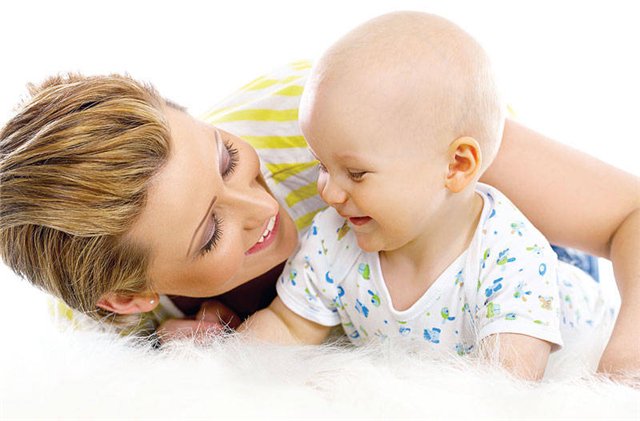 Информационный список сайтов ст. Романовская, 2013 г.Молодую маму больше всего волнует, где найти информацию про детей. Ведь с появлением ребенка меняется круг интересов, мировоззрение и отношение к жизни. На первый план выходят интересы ребенка и все, что с ним связано – проблемы воспитания, детские места отдыха, новые книжки и сказки, игрушки. 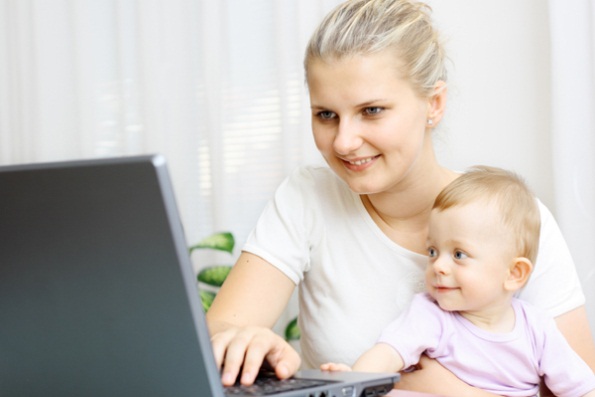 Несмотря на то, что уже существует немало сайтов про детей, потребность в них никогда не иссякает. Предлагаем Вашему вниманиюсписок самых популярных сайтов для мамhttp://www.baby.ru Портал  о беременности и родах. Публикации, мастер-классы, аудиожурналы и видео для мам, беременных и тех, кто планирует рождение ребенка. Справочник клиник, отзывы. Общение в блогах, сообществах по интересам.http://www.7gy.ru/rebenok.html Энциклопедия родителей. Все о планировании, беременности и здоровье ребенка с комментариями врачей, психологов, педагогов...http://www.nutriclub.ru Клуб для мам. Роды, грудное вскармливание, молочные смеси, беременность по неделям.http://www.mamainfo.ru Мамаинфо. Отдых с детьми, праздники. Обмен опытом. Консультации юриста и детского психолога. Форум.http://www.r-vmeste.ru Родительский клуб «Растим вместе». На сайте большой архив статей на темы воспитания и развития детей от рождения до 12 лет, разделенный по возрастам. http://eti-deti.com Сайт для родителей и детей «Эти дети». Советы психолога, развивающие игры, раскраски и еще очень много полезного.http://www.materinstvo.ru/ Информационный портал «Материнство». Информация о беременности и подготовке к родам. Советы по уходу за ребенком, питанию и воспитанию. Детская литература. Помощь детских психологов.http://www.stranamam.ru/ Социальная сеть «Страна мам». Календарь беременности, онлайн-подбор имени ребёнка. Справочники роддомов, детских садов, школ. Статьи о здоровье, развитии и воспитании детей. Дневники, фотогалереи.http://www.7ya.ru/ Портал о детях и семье «7Я». Подборка материалов о семье и детях: роды, уход, воспитание, обучение и т.д. Тематические конференции о детях и многое другое. http://www.krokha.ru/  Сайт  для будущих молодых мам «Кроха».  Cтатьи о беременности и родах, детском здоровье, воспитании детей, развитии малыша и уходе за новорожденными. Автоподбор статей по возрасту ребенка. Социальная сеть для мам.http://www.danilova.ru  Ранее развитие детей. На сайте представлены публикации по раннему развитию детей, книги для родителей и детей. Методика и опыт обучения по кубикам Зайцева. Ранее обучение математике. Простая и удобная поисковая система.ttp://www.kindereducation.com  «Дошколенок». Электронный журнал для детей и родителей, на страницах которого опубликованы материалы для обучения, воспитания и развлечения детей дошкольного и младшего школьного возраста, собранные по тематическим разделам: развитие речи, веселый счет, изостудия, психология, игры и конкурсы, будь здоров. На сайте также можно подписаться на рассылку «100 развивающих и обучающих игр для детей».   http://ranneerazvitie.narod.ru/almanah  Альманах «Раннее развитие». Сайт создан родителями, объединенными одним устремлением - максимально развить данные ребенка не в одной какой-либо области, а воспитать гармоничного человека. Публикации альманаха затрагивают различные аспекты раннего развития детей и разбиты на разделы, соответствующие различным возрастным группам: от 0 до 1 года, от 1 года до 3 лет, от 3 до 5 лет, от 5 до 7 лет.   http://talant.spb.ru Созидание талантов. Сайт Общества раннего детского обучения, создаваемый психологами, журналистами и педагогами и содержащий различные материалы для родителей, интересующихся вопросами раннего обучения и развития детей. Статьи, публикации и обсуждения разбиты на соответствующие разделы: цели и задачи; профессия: родитель; созидание талантов; родительский тест; детский психолог; ситуации; Вальдорфская педагогика; темпы и нормативы и др.   http://www.babylib.by.ru/ Библиотека маленького гения. Сайт предлагает статьи, тексты книг и различную информацию о Раннем Развитии детей. Имеются тематические подборки о методиках Н.А.Зайцева, Б.П.Никитина, М.Монтессори, Г.Домана, Р.Штайнера, В.П.Тюленева. Библиотека формируется из материалов, присылаемых посетителями.   http://azps.ru/baby/index.html До и после трех. Сайт посвящен дошкольному развитию, в особенности - раннему развитию. Он построен в виде справочника, сборника занятий, в том числе упражнений, которые можно проводить с ребенком, по темам - читаем, думаем, считаем, речь, окружающий мир, двигаемся, компьютер, ИЗО. Разделы сайта: принципы правильного обучения; тесты; психологический словарь; статьи по детской психологии; классификации. http://www.intelgame.ru Умные игры - умные дети. Сайт компании, производящей развивающие игры для дошкольников. Разделы сайта: Умный ребенок (воспитание, обучение, развитие); Школа для родителей (лекторий для родителей, родительский клуб), Психологическая служба (интернет-диагностика детей от 2-х месяцев до 3,5 лет, консультации психологов); Конференция по раннему развитию детей и развивающим играм и др.   http://www.metodikinz.ru Методики Н. Зайцева. Официальный сайт. Обучение чтению, математике, русскому и английскому языкам. Дается перечень и описание пособий, отзывы о методике педагогов и родителей, публикации о методиках. http://doshkolnik.ru/ Дошкольник. Этот сайт - для семьи, для отцов, матерей и детей. Сайт о том, как воспитывать ребенка, как научиться находить с ребенком общий язык. Так же можно найти интересную информацию для детей: стихи, сказки, умные задачки, познавательные статьи. На сайте представлена также большая коллекция сценариев -школьных и к различным праздникам. http://wunderkinder.ru/   Wunderkinder.  На сайте выложены материалы, необходимые для обучения и развития малышей. Материалы представлены в виде компьютерных презентаций (слайдов), которые можно распечатать на бумаге, а также занимательных Flash-мультиков и игр. Все разработки построены с учетом психофизиологических особенностей детей. Материалы по русскому языку, математике, чтению, изучению окружающего мира, биологии, истории, рисованию предназначены для обучения детей дома, в садике, в начальной школе. Безопасные интернет-сайты для детей http://sonyashnik.com/ Развлечения для детей: книжки, аудио, видео, игры.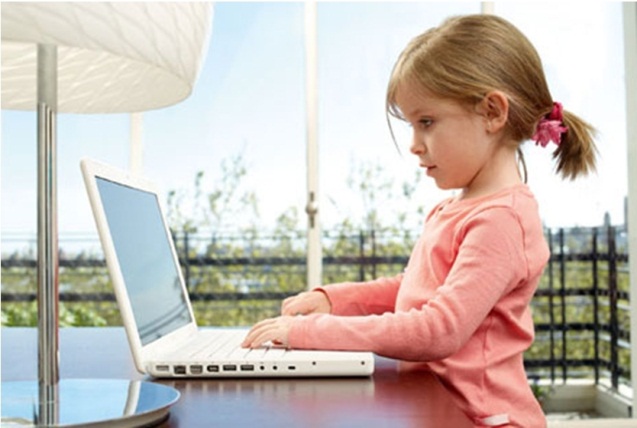 http://maluk.in.ua/ Развивающие игры, творчество.http://www.tvidi.ru/ Детский портал- соцсеть: игры, общение, дневники, фотографии и видеоматериалы.www.mirbibigona.ru/ Детская соцсеть: общение, музыка, фотоальбомы, игры, новости.http://www.smeshariki.ru/ Развлекательная соцсеть: игры, музыка, мультфильмы.http://www.smeshariki.ru Сайт посвящен мультфильму «Смешарики».http://www.solnet.ee/ Развивающие, обучающие игры для самых маленьких и еще много интересного и для родителей.http://www.allforchildren.ru Сайт для детей и родителей, на котором много полезного и интересного для развития детей разных возрастов. Загадки, колыбельные, потешки и скороговорки, задачи и головоломки, уроки по рисованию, поделки, энциклопедия, множество игр для дома и улицы.http://www.nd.ru/DK Страничка для юных почемучек и изобретателей, описание опытов и много справочной информации.http://www.1001skazka.com На сайте можно скачать аудиофайлы — сказки, аудиокниги.http://vkids.km.ru Игры для детей разного возраста. Есть мультимедиа-уроки.http://www.whitewolf.co.ua/ Занимательные материалы по истории и географии, статьи о растительном и животном мире. Сказки народов мира. Уроки компьютерной грамотности. Детский форум. Фотогалерея.http://www.teremoc.ru Детский сайт с развивающими играми, загадками, ребусами, мультфильмами.http://www.murzilka.org/ Сайт журнала «Мурзилка» со стихами, раскрасками, конкурсами и другой полезной информацией.uneznajki.boom.ru Детский сайт с интересными красочными обучающими играми, загадками и он-лайн раскрасками.ladushki.ru Сайт для малышей.toys-speak.com Детский сайт «Буратино»: детские сказки, библиотека, аудио-сказки, видеотека.http://www.angelyatko.com.ua/ Красочный сайт «Країна ангелят». Азбуки, сказки, поговорки, игры.http://www.kazka.in.ua/ Народные украинские сказки.http://starport.com.ua/ Информационно-развлекательный портал «Киевстар».http://djuice.ua Информационно-развлекательный портал djuice.http://games.djuice.ua Игровой портал djuice.http://music.djuice.ua Музыкальный портал djuice.http://dmd.djuice.ua Портал для молодых музыкантов и фанов djuice music drive.Подготовила Заведующая МБОК.П. Фисакова